КЕМЕРОВСКАЯ ОБЛАСТЬ - КУЗБАССТАШТАГОЛЬСКИЙ МУНИЦИПАЛЬНЫЙ РАЙОНАДМИНИСТРАЦИЯ ШЕРЕГЕШСКОГО ГОРОДСКОГО ПОСЕЛЕНИЯПОСТАНОВЛЕНИЕот « 05  » октября 2021 г.								№   137 -п 	«О результатах публичных слушаний вопросу изменения вида разрешенного использования земельного участка»В соответствии со ст. 5.1, 39 Градостроительного кодекса Российской Федерации, постановлением Коллегии Администрации Кемеровской области от 12.07.2017 № 353 «Об утверждении правил землепользования и застройки Шерегешского городского поселения», на основании заявления Журбы Владислава Игоревича от 23.08.2021 № б/н, заключением комиссии от 05.10.2021г., постановляю:предоставить разрешение на условно разрешенный вид использования «Общественное питание» (4.6) земельного участка с кадастровым номером 42:12:0102013:2537.Решение принято в соответствии с градостроительным регламентом Правил землепользования и застройки муниципального образования "Шерегешское городское поселение", утвержденных решением Коллегии Администрации Кемеровской области от 12.07.2017 г. № 353. Настоящее постановление вступает в силу с момента обнародования на информационных стендах в здании Администрации Шерегешского городского поселения по адресу: Кемеровская область, Таштагольский район, пгт. Шерегеш, ул. Гагарина, 6.Глава Шерегешского городского поселения	                                                 В.С. Швайгерт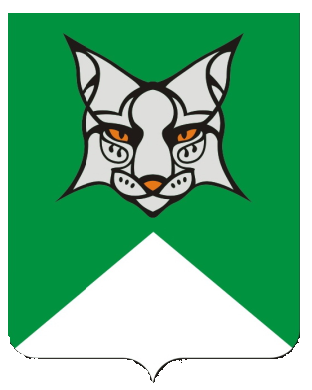 